Київ, вул. Межигірська 22/26+380671212022info@fruit-ukraine.org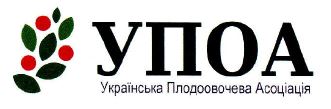 http://fruit-ukraine.org/Вих.№02/11-01Від 02.11.2021 р.                                                                                                                                                   Голові Комісії Мінагрополітики для надання коштів, передбачених у державному бюджеті за програмою                                                                                      "Фінансова підтримка сільгосптоваровиробників", які використовуються для державної підтримки  виробників плодів, ягід, винограду та хмелю                                                                                        Першому заступнику міністра Міністерства аграрної політики та продовольства України                                                         ВИСОЦЬКОМУ Тарасу МиколайовичуУкраїнська плодовоовочева асоціація висловлює Вам свою повагу, та звертається з наступним питанням.До Української плодовоовочевої асоціації звернулись підприємства, які входять до Асоціації з проханням сприяти ініціюванню службової перевірки через ситуацію, яка виникла у Дніпропетровській області по компенсації затрат коштів, передбачених у державному бюджеті за програмою "Фінансова підтримка сільгосптоваровиробників", які  використовуються для державної підтримки виробників плодів, ягід, винограду та хмелю.У період до 15 жовтня 2021 року нашими підприємствами були надані пакети документів (для участі у вищевказаній програмі державної підтримки) до структурного підрозділу облдержадміністрації Дніпропетровської області, що забезпечує виконання функцій з питань агропромислового комплексу - а саме Обласній комісії з прийняття рішень щодо компенсації витрат розвитку галузей садівництва, виноградарства і хмелярства.Відразу чотирьом членам УПОА, а саме – ТОВ «Сади Дніпра» (код за ЄДРПОУ 39074389) в особі директора Домашева О.І., ТОВ «ФГ Підгірне» (код за ЄДРПОУ 30260743) в особі директора Рябко А.М., ТОВ «Агронатс-МК» (код за ЄДРПОУ 40695502) в особі директора Макаренко О.Д., ФГ «Агронатс Плюс» (код за ЄДРПОУ 24612624) в особі директора Макаренко Є.О., було відмовлено в їх законному праві на отримання державної компенсації затрат коштів, передбачених Постановою Кабінету міністрів від 15 липня 2005 р. № 587 по вигаданим причинам. Як зазначають заявники, від керівників облдержадміністрації Дніпропетровської області в особі першого заступника В.В. Орлова, директора департаменту економічного розвитку А.Є. Рубана, та начальника Управління агропромислового розвитку Дніпропетровської області Л.М. Клімович поступали незаконні вимоги на отримання так званих «відкатів» за отримання передбаченої діючим законодавством України компенсації.Після категоричної відмови у  наданні цих «відкатів» обласною комісією (до складу якої входять А.Є. Рубан та Л.М. Клімович) був визначений попередній обсяг компенсації по нашим підприємствам у сумі – 0,00 грн. Це при тому, що із загальної суми фактичних витрат понесених зазначеними підприємствами та наданих до компенсації у сумі 35 146,899 тис.грн без урахування ПДВ (з них 31734,249 тис.грн - фактичні витрати  на придбання садивного матеріалу та проведення робіт; та 3412,65 тис.грн – фактичні витрати на придбання техніки механізмів та обладнання).Потрібно зазначити, що ці підприємства не перший, та навіть не другий рік беруть участь в отриманні компенсації, їм відомий порядок, а також існуючі вимоги до оформлення документів, процедура подання та взаємодії з перевіряючими органами з цього питання.До перевірки на адресу Обласної комісії з прийняття рішень щодо компенсації витрат розвитку галузей садівництва, виноградарства і хмелярства Дніпропетровській області було надано повний пакет документів, які були передбачені Постановою КМУ № 587, яка регулює порядок та розмір надання передбачених державним бюджетом компенсації.    	Просимо Вас звернути особливу увагу на дану ситуацію, провести незалежне розслідування та відновити законність дій Обласної комісії Дніпропетровської області при визначенні попереднього обсягу компенсації, адже головними принципами державної підтримки сільського господарства України є прозорість та публічність, прогнозованість та послідовність, справедливість та ефективність, цільове спрямування державної підтримки. Просимо Вас взяти під особистий контроль дану справу для відновлення законності та справедливості. Щиро сподіваємося на Вашу всебічну підтримку, розуміння важливості та успішне вирішення даної справи.     	З своєї сторони підприємства сільгосптоваровиробники Дніпропетровської області, що стали ініціаторами звернення, готові у всьому сприяти та оперативно надавати додаткову інформацію та необхідні додаткові документи, готові у будь-який час прийняти виїздні перевірки для доказу понесення фактичних витрат.З повагою,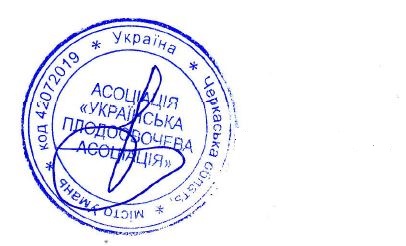 Президент						Баштанник Тарас Петрович